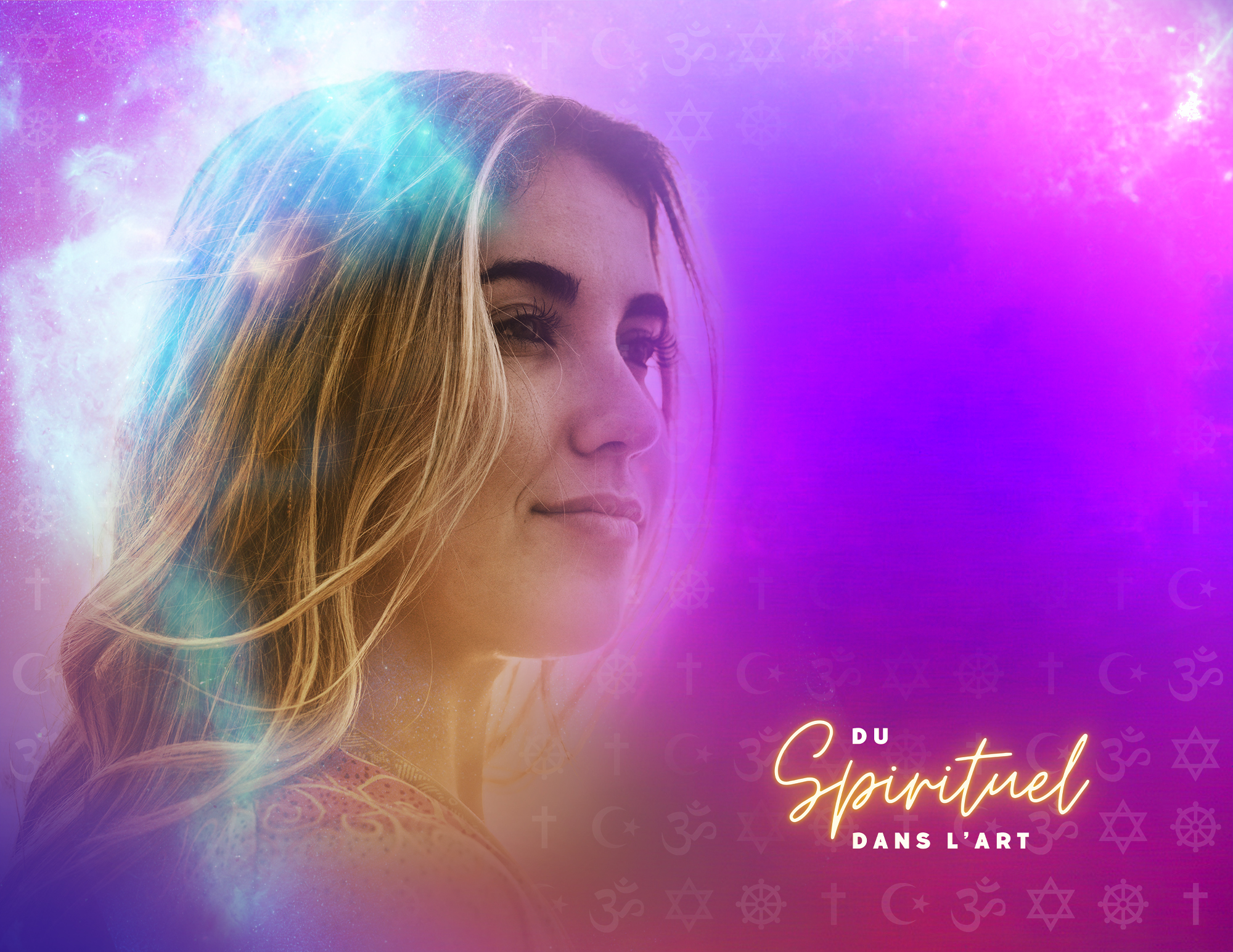 Réponses
des élèves

11e - 12eDu spirituel dans l’art – Réponses des étudiantes et des étudiants de 11e et 12e anné  * ajouts  *✨ réponses complètes ou en partie prises textuellementQuel est le sens du mot SPIRITUEL pour toi?une croyance et un mode de vie/pensée 	Être spirituel, c’est croire en quelque chose en lien avec l’esprit. 	une idéologie que pratique un être pour communiquer une force plus forte 	*✨ Quelques réponses de cette ou cet élève ont peut-être été générées par l’IA. Pour moi, le mot spiritualité veut dire reconnaître 
qu’il y a quelque chose de plus grand que moi-même; il y a un être divin qui est en contrôle. La spiritualité veut dire être conscient qu’il 
y a plus que ce que l’on connaît mais être en paix et explorer ce concept. Ma vie spirituelle tourne autour de Dieu, c’est lui qui est pour moi l’être spirituel qui guide ma vie et je suis en paix complète, c’est ça la spiritualité pour moi. 	Pour moi la spiritualité est plus en lien avec toi et ta propre destiné dans la vie. Être spirituel veut dire que vous concentrez votre 
âme vers une route de paix et d’espoir personnel, et vous pratiquez ces croyances uniquement avec vous-même.	Pour moi, la spiritualité signifie que vous pouvez vous connecter et établir des relations avec quelque chose ou quelqu'un sans 
avoir besoin de dire des mots. Ça me fait penser à l’âme, qui nous sommes à la forme pure, notre esprit, notre personnalité, tout ce qui nous fait nous. 
Les questions 2 à 10 n’ont pas été répondues par cette ou cet élève. Quel est le sens du mot SPIRITUEL pour toi?• événement de la vie 
• la nature 
• le soleil 
• prier	Je pense notamment aux œuvres autochtones qui retracent l’histoire et les croyances du peuple, non pas des œuvres nouvelles 
mais aussi par les histoires et la musique.• symbolisme
• message
• thème et valeurs• symbolisme : lumières pour la divinité
• narration : les histoires peuvent avoir des messages spirituels
• méditation : l’art zen
• La spiritualité est un concept à interpréter personnellement; chaque personne est différente. Elle peut être manifestée dans les œuvres d’art, les chants et les danses en offrant ainsi aux spectateurs une occasion de réflexion, de contemplation et de connexion avec 
le sacré.• plantes
• cristaux
• harmonie
• amour
• méditationsLa spiritualité peut apparaitre dans l'œuvre lorsque tu peux comprendre ce que le dessin essaie de dire, même si ce n'est pas évident.aucune réponseQuel est le sens du mot RELIGIEUX pour toi?Le mot religieux veut dire quelqu’un qui croit, qui a la foi en quelque chose.Être religieux, c’est croire en une certaine divinité, en une histoire qui s’est autrefois produite. Il s’agit de prier, de pratiquer les traditions ou pratiques de sa religion, principalement d’avoir la foi.La religion est une idéologie et pratique organisées par un groupe de personne.Selon moi, être religieux est quelqu’un qui pratique sa religion avec piété et foi, qui est tourné vers la vie spirituelle et contemplative. 
En tant que chrétienne, être religieuse veut juste dire vivre une vie selon les valeurs de telle religion.  Je vis ma vie selon les valeurs 
de Jésus ; j’essaie d’appliquer ce qu’il enseigne dans ma vie.Pour moi, le sens du mot religieux veut dire que vous consacrez votre temps et votre énergie vers une puissance plus haute. 
Religieux veut dire que vous pratiquez vos croyances en groupes dans des environnements acceptables comme une église avec d’autres qui croient dans les mêmes principes que vous.Quand j’entends le mot religieux, je pense aux religions comme le christianisme, l’islam, le judaïsme, etc.aucune réponse Comment le RELIGIEUX apparaît-il dans des œuvres d’inspiration (p. ex., objets, mouvements du corps, sons, intonations de la voix, éléments et principes du langage utilisé). Explique en style télégraphique.• église
• Bible
• se recueillir
• méditerLa religion est bien représentée universellement parlant : on incorpore des éléments de la religion par exemple la croix dans son œuvre; les textes des livres sacrés servent à la production de films ou séries. • symbolisme
• message
• thème et valeurObjets : icônes, crucifix, tapis de prière
Mouvements du corps : prosternation, gestes de dévotion
Sons : chants sacrés, appels à la prière
Intonations de la voix : solennité, dévotion, recueillement
Langage : terminologie sacrée, psalmodies, prières• foi
• croix
• politique
• mains en position de prier
• prière avant de manger
• chapeletPersonnellement, je ne vois pas la religion dans les œuvres sauf s'il y a un objet lié à une religion représenté dans l’œuvre. 
Par exemple, des croix, ou une « menora d’Hanoukka ».aucune réponse	Est-ce que ta propre RELIGION ou SPIRITUALITÉ influence le contenu de tes élaborations, productions, 
réalisations artistiques? Explique en style télégraphique, comment cela est présent dans ton travail 
(p. ex., objets, la façon d’utiliser les élémentsJe ne trouve pas. Je ne relie pas vraiment mes œuvres artistiques à ma religion ou la spiritualité.différente manière de penser. Mon message serait différent si je n’avais pas ma religion.Malheureusement, je ne pratique pas de religion, mais je peux voir comment une religion peut influencer les décisions des autres.Le christianisme influence certainement le choix de mes chansons et les paroles qui sortent de moi comme musicienne.
• paroles : utilisation de textes bibliques, thématiques spirituelles telles que l’amour divin, le pardon, la foi
• mélodies et harmonie : influence de la musique liturgique, utilisation de chants religieux traditionnels
• style vocal : émotions de dévotion, de louange ou de méditation reflétées dans les interprétations vocales
• structure musicale : répétitions, crescendos et diminuendos symbolisant des aspects spirituels comme la montée vers Dieu 
ou la descente de sa grâceJe suis athée, mais j’aime les œuvres de spiritualité.Non. Je suis un athée.aucune réponseQuel est le sens du mot RELIGIEUX pour toi?Ça aurait l’air d’un cours de religion et d’art
• scrapbook, prayer board
• journal de prière
• pièce de théâtre en lien avec la spiritualité
• chorale,chants religieux• peinture, mise en scène, danse, musique sur le texte d’un livre sacré
• œuvre sur ta vision de la vie
Un milieu sécuritaire ou le monde aurait une ouverture d’esprit serait créé si tout le monde était croyant et/ou motivé.aucune réponseDébats et discussions philosophiques : les cours pourraient inclure des débats et des discussions sur les questions éthiques, 
morales soulevées par les différentes religions, en mettant l’accent sur l’expression artistique de ces idées.
Expositions d’art religieux : les élèves pourraient créer des œuvres d’art inspirées des principales figures, symboles et histoires 
de différentes religions. Cela pourrait inclure des peintures, des sculptures, des photographies, etc.
Projets de médias visuels : les élèves pourraient créer des cours métrages, des animations ou des installations artistiques explorant 
des thèmes religieux tels que la création, la rédemption, ou la quête de sens dans différentes religions• projet d’analyser les murales bouddhistes
• projet d’analyser les éléments de la nature en lien avec les religions
• projet d’analyser les différents éléments artistiques des différentes religions ex. l’hennéJe n'ai aucune idée à quoi cela ressemblerait. Tout ce que je sais, c’est que je ne suivrais pas ce cours.aucune réponseSelon toi, est-ce qu’il est possible d’élaborer, de produire ou de réaliser une œuvre SPIRITUELLE sans être 
religieux(se) ou pratiquant(e)? Explique en style télégraphique. Je ne sais pas. Je n’ai pas d’idée.On peut se baser objectivement sur un aspect spirituel sans en faire partie.
• peut risquer un manque de motivation et de passion
• augmente la curiosité et l’apprentissageTu peux croire à une force supérieure sans être attaché à une religion. Si le message est assez vague, plusieurs personnes peuvent 
se voir.	Oui, il est possible de créer une œuvre spirituelle sans être religieux ou pratiquant. La spiritualité peut être une expression 
de la connexion avec soi-même, avec les autres et avec l’univers, indépendamment de toute affiliation religieuse. Les artistes 
peuvent puiser de leurs expériences personnelles, leurs émotions et leurs réflexions pour créer des œuvres qui touchent 
à des thèmes universels tels que l’amour, la transcendance, le sens de la vie.Oui, je crois que n’importe qui peut produire une œuvre de n’importe quoi, mais il manquerait des éléments du personnel qu'une personne spirituelle peut uniquement produire avec ses propres expériences et ses croyances.Oui, c’est possible de produire ou de réaliser une œuvre spirituelle sans être religieux. Les autres peuvent comprendre le message 
de l'œuvre sans que tu forces l'élément religieux.aucune réponseEst-ce que le SPIRITUEL a sa place dans ta démarche artistique? Explique en style télégraphique.Ça peut guider mais je ne sais pas si ça importe beaucoup.Chaque œuvre a son message. L’aspect spirituel est l’un d’entre eux.
• démarche artistique subjective permet de donner de soi dans son œuvreLorsque je mets en place une scène de théâtre, je mets toujours en valeur mes valeurs spirituelles.Oui, la spiritualité a une place importante dans ma démarche artistique. En tant que musicien chrétien, ma foi guide et inspire 
ma musique. Les thèmes spirituels tels que la louange, la gratitude et la relation avec Dieu sont des éléments essentiels 
de mes compositions. Ma musique est une expression de ma dévotion et de ma connexion spirituelle, et j’espère qu’elle peut 
toucher les autres d’une manière profonde et significative.nonPersonnellement, je dessine juste pour m'amuser. Mes dessins ont rarement un lien avec la spiritualité.aucune réponseEst-ce que le SPIRITUEL se manifester dans certaines œuvres d’inspiration? Dresse la liste de ces œuvres.les œuvres en lien avec la nature
• les œuvres avec de la passion • artistes sur les réseaux qui créent des peintures sur Jésus
• œuvres autochtones : capteur de rêves, danses, musiqueaucune réponse« Les Danses sacrées de la jeunesse d’Isadora Duncan » - Ces chorégraphies modernes, inspirées par la mythologie grecque 
et la philosophie néoplatonicienne, expriment la spiritualité de la connexion entre le corps et l’âme.rien en particulier que je peux penser à ce moment Je l'ai peut-être déjà fait auparavant, mais je ne m'en souviens pas pour le moment, désolé.aucune réponseAutres commentaires que tu voudrais communiquer au sujet du SPIRITUEL et/ou du RELIGIEUX dans l’art 
et/ou dans tes élaborations, productions ou réalisations artistiques…NonÊtre spirituel et/ou religieux fait partie d’une personne, la définit. Elle peut subir cette influence dans son milieu artistique que 
ce soit visible ou non.La spiritualité et la religion peuvent jouer un rôle majeur dans les œuvres artistiques des autres. Ceci aide à la créativité et donne 
une touche de soi-même dans l’œuvre.Pour moi, ma foi est la plus importante et être capable de l’exprimer à travers des moyens artistiques est un privilège incomparable. 
À travers l’art, je peux explorer et partager les profondeurs de ma spiritualité, créant ainsi des œuvres qui résonnent avec la grâce 
et la beauté de ma foi. C’est dans cette fusion de l’art et de la spiritualité que je trouve une véritable harmonie et une connexion profonde avec moi-même, avec les autres et avec le divin.Récemment, j'aime beaucoup utiliser des couleurs dans mes œuvres avec des pastels.aucune réponse aucune réponseEst-ce qu’il y a des personnes, des événements, des objets ou des symboles RELIGIEUX que tu utilises dans 
tes élaborations, productions ou réalisations artistiques? Nomme-les.• les églises et comment elles sont construites
• les temples
• les cimetières 	On a appris à propos de la musique baroque. Les pièces de ce temps sont de la musique d’église (ex: oratorio).- on• la croix
• le pasteur
• la Bible
• les amies, les amis Oui, les images d’inspiration pour ma réalisation artistique J’utilise des images appropriées et naturellement belles qui évoque 
une croyance.• Dieu
• la Vierge Marie dans ma maison (grande statue)
• le Père (vraiment croyant) Les éléments religieux sont fréquemment utilisés dans les créations artistiques, notamment dans les figures religieuses comme 
Jésus-Christ, Bouddha et les saints, ainsi que dans les événements religieux comme la Nativité de Jésus, la Crucifixion, la Cène 
et l'illumination de Bouddha. Des symboles tels que la croix, l'étoile de David, le symbole Om, le croissant de lune et l'étoile sont également utilisés pour représenter différentes croyances et concepts religieux, porteurs souvent de significations spirituelles 
profondes et évoquant de fortes émotions chez les spectateurs.Je vois les croyances dans beaucoup de différentes œuvres religieuses catholiques.• croix
• chapeletLa croix serait un signe de la religion parce que c'est ce en quoi les gens comme moi croient et c'est un signe de Dieu et de la religion.Oui, il y a certainement des personnes, des événements, des objets ou des symboles religieux que j'utilise dans mes élaborations, productions ou réalisations artistiques. Par exemple, dans mon esquisse d'étiquette de savon, mon premier dessin représente 
les mains de Jésus et qu’il est toujours ici pour nous guider et nous mener sur le bon chemin.	J’implique beaucoup de Jésus et Dieu dans mes élaborations. La croix est aussi ajoutée dans mes élaborations et productions.• les croix
• les angesaucune réponseJe n'ai pas des productions ou objets religieux que je relis ou ajoute dans mes œuvres ou dans mon art cependant quand je veux dessiner quelque chose, je pense si la chose ou les idées vont contre ma religion et si c’est plus spirituel que religieux. Je ne pense pas que j'utilise des événements, objets ou symboles religieux dans ma production artistique.Dans mes productions artistiques, j'aime explorer différentes thématiques et inspirations, y compris celles liées à la religion. Je peux utiliser des symboles religieux tels que des croix, des étoiles de David ou des représentations de divinités dans mes créations.Je prie chaque jour.
• une croix• une croix
• une pierre tombaleaucune réponseOui, je sais que plusieurs personnes vont à l’église chaque samedi.• Dieu
• Jésus
• les disciples
• les prêtres
• la Vierge MarieLes prêtres, Jésus, la croix sont des symboles religieux.Un peu mais pas vraiment
Une fois j’ai utilisé le crucifix dans mon dessin.J’utilise Dieu ou mon grand-père pour mes réalisations parce que je suis chrétienne et ça peut me connecter à Dieu ou à Jésus. Mon grand-père était aussi chrétien et quand je pense à lui, ça me fait penser à Dieu.Oui je connais les symboles et objets religieux comme la croix chrétienne et le symbole musulman.• Dieu
• Jésus
• les disciples
• le prêtre
• la Vierge Marie– une colombe, le symbole de paix* Il existe de nombreux personnages, événements, objets et symboles religieux qui peuvent être utilisés dans mes œuvres artistiques 
ou dans celles d'autres personnes. Il existe par exemple des personnages religieux comme Jésus ou Bouddha, un événement important comme le dernier repas, des objets comme une croix ou repas, des objets comme une croix ou une bible, et des symboles comme 
la croix chrétienne. Oui il y a beaucoup de symboles religieux que j’élabore dans mes réalisations artistiques. Je suis chrétienne alors je pense 
que j’élabore beaucoup Dieu dans mes journées de tous les jours même sans le réaliser (l’étudiante veut peut-être dire qu’elle 
invoque Dieu dans ses activités de tous les jours, parfois même sans s’en rendre compte).Non, il n’y a pas des symboles religieux que j'utilise dans mes élaborations, productions ou réalisations artistiques. Est-ce qu’il y a des personnes, des événements, des objets ou des symboles SPIRITUELS que tu utilises dans 
tes élaborations, productions ou réalisations artistiques? Nomme-les. • la chandelle
• le motif
• le pendentif
• le capteur de rêveaucune réponsenon• des pierres spirituelles
• le braceletoui, la végétation et la nature dans le message véhiculé dans mon œuvrenonLes créations artistiques s'inspirent de la nature, de la géométrie sacrée, des symboles, de la méditation, de la pleine conscience 
et de thèmes universels. Les motifs, couleurs et textures complexes de la nature se reflètent dans les designs. La géométrie sacrée ajoute de l'unité et de l'ordre à l'œuvre d'art, la reliant à des concepts spirituels plus profonds. Les symboles issus de différentes traditions culturelles ou religieuses enrichissent le langage visuel. La méditation et la pleine conscience aident les artistes à puiser 
dans leur créativité intérieure, ce qui donne naissance à des œuvres d’art profondes et à résonance spirituelle.	J’ai utilisé un cupide dans une de mes œuvres.• nature
• des arbres
• des plantes
• les animauxpeut-être des statues que les gens fabriquent avec beaucoup de temps, un art spirituel qui pourrait être quelque chose de spirituel.Oui, il y a également certainement des personnes, des événements, des objets ou des symboles religieux que j'utilise dans 
mes élaborations, productions ou réalisations artistiques. Par exemple, des « colombes » me parlent quand je pense à quelque 
chose de spirituelle. Je dis cela parce que des « colombes » représentent de nouveaux départs, de nouvelles possibilités, 
une nouvelle création et la présence de Dieu.J’utilise beaucoup des cristaux d’améthystes ou mon cristal de lune dans mes élaborations et productions.la croixaucune réponseIl n'y a pas beaucoup de rituels ou objets spirituels que j’utilise dans ma production artistique. Je ne sais pas si je dirais 
que c’est spirituel mais je pense à quoi dessiner ou comment faire de l'art. Je pense que cela est une connexion spirituelle.Je pense que j'utilise plus d'éléments spirituels dans mes productions artistiques.*✨ cette réponse a peut-être été générée par l’IA. Dans mes créations artistiques, j'aime incorporer des symboles et des éléments spirituels pour transmettre des messages profonds et inspirants. Certains exemples pourraient inclure des représentations de mandalas, des figures de méditation, des symboles de paix comme la colombe, ou des motifs inspirés de la nature pour évoquer une connexion spirituelle avec le monde qui nous entoure. J'aime aussi utiliser des couleurs et des formes qui évoquent une ambiance spirituelle 
et apaisante. Cela me permet d'exprimer ma propre spiritualité et de partager des moments de réflexion avec les autres à travers 
mon art.des fois un capteur de rêvesJe ne sais pas.
• vun cœur - L’amour est un sentiment spirituel.
• les âmes sœursaucune réponse	Je suis certain qu’il y a des personnes spirituelles mais je ne les connais pas.BouddhaLes symboles spirituels sont des signes du zodiaque, les signes de l’univers.Des fois j’utilise le rip le pain et drink le vin. (est-ce que l’élève parle de la communion sous les deux espèces, alors le fait 
de rompre le pain, le manger pour ensuite boire le vin?)nonOui je connais le spirituel comme la méditation et les bijoux sacrés.- le Bouddhanonaucune réponseJe ne sais pas si j’élabore des événements spirituels dans mes élaborations ou réalisations artistiques. Il y a une possibilité 
que j’encourage ces symboles dans mes œuvres.Pour moi, il y a plusieurs symboles par exemple la fleur de lotus.Selon toi, quelle est la différence entre une œuvre religieuse et une œuvre spirituelle?Une œuvre religieuse vient d’une croyance mais une œuvre spirituelle vient de ton âme. Je crois qu’une œuvre religieuse représente plus une croyance ou un événement important tandis qu’une œuvre spirituelle parle 
plus de l’âme. Une œuvre religieuse typiquement va à la simplicité et vers le réalisme, et montre souvent des émotions faciles à absorber 
et à reconnaître par le public.
Une œuvre spirituelle donne plus de détails cachés et concentre sur les pensées de l’individu avec plusieurs pistes de compréhension dépendant de la personne. La religion se concentre sur les Écritures et la spiritualité est plus au sujet de la prise de conscience de soi. Une œuvre religieuse, c’est pour rendre hommage au dieu de la création, tandis qu’une œuvre spirituelle rend hommage à la nature. * leur contexte et leur intention. Une œuvre religieuse est liée à une religion spécifique dans le but de représenter, célébrer ou enseigner les croyances.
Une œuvre spirituelle englobe des croyances et des pratiques spirituelles qui ne sont pas nécessairement liées à une religion. Les œuvres religieuses et spirituelles sont étroitement liées mais présentent des caractéristiques distinctes. Les œuvres religieuses 
sont créées dans le cadre d'une tradition religieuse spécifique et servent un objectif spécifique, promouvant les croyances, les pratiques et les valeurs de la religion. Ils sont utilisés pour le culte, l'éducation et la communication au sein des communautés religieuses, contenant souvent des références explicites à des doctrines religieuses, des écritures, des rituels et des symboles. Les œuvres religieuses sont destinées aux personnes qui adhèrent à la même foi ou au même système de croyance, renforçant ainsi leurs croyances et renforçant leurs liens spirituels. Les œuvres spirituelles, quant à elles, sont plus larges et explorent des thèmes liés 
à la spiritualité, à la croissance intérieure, à la transcendance et à la recherche de sens au-delà du monde matériel. Ils s'adressent 
aux individus qui recherchent une compréhension plus profonde d'eux-mêmes et de leur place dans le monde.La différence pour moi est que la religion est là pour toi quand la spiritualité peut exister, mais je ne sais pas si elle existe vraiment.L’art religieux est une peinture ou quelque chose qui décrit la religion d'une personne, par exemple tu peux porter une croix. 
L’art spirituel peut être quelque chose comme la nature ou les animaux.	La religion est une chose en laquelle vous croyez, le spirituel est quelque chose qui vient du plus profond de vous.• RELIGIEUSE - système, croyances, organisé, personne, culte, pratiques
• SPIRITUELLE personnel, vie, principe, animation, être, Dieu (dieu) et qualitéUne œuvre religieuse est plutôt pour moi l’église, la croix, Jésus, Dieu, l’éternité, le ciel. Une œuvre spirituelle est plutôt la méditation, les cristaux, la lune, la couleur violette.La spiritualité est plus vaste et la religion est plus abstraite.aucune réponseUne œuvre religieuse peut avoir plus de signification pour une personne qu’une autre, et la même chose pour une œuvre spirituelle. Parfois, les personnes ont plus de respect pour une œuvre parce qu’il est évident qu’elle est religieuse. L’œuvre spirituelle n’est pas toujours évidente et plusieurs personnes n'en voient pas la signification.Je pense que les deux sont similaires de certaines façons par exemple les deux sont très colorées. Les œuvres religieuses sont 
un peu basées sur une personne tandis que les œuvres spirituelles sont basées sur l’aura de quelque chose (l’aura est l’atmosphère 
qui entoure une personnalité tandis qu’une chose émane de l’énergie). *✨  Selon moi, la différence entre une œuvre religieuse et une œuvre spirituelle réside dans leur approche et leur contexte. 
Une œuvre religieuse est généralement liée à une religion spécifique et peut inclure des références à des croyances, des rituels 
ou des figures religieuses. Elle est souvent créée dans le but de promouvoir ou de représenter une tradition religieuse particulière. 
D'un autre côté, une œuvre spirituelle peut être plus large dans sa portée et peut englober des aspects de la spiritualité qui transcendent les frontières religieuses. Elle peut explorer des thèmes tels que la recherche de sens, la connexion avec soi-même, la nature 
ou l'univers. Les œuvres spirituelles visent souvent à susciter une réflexion profonde et à éveiller une dimension intérieure chez 
le spectateur.Une œuvre religieuse est quelque chose qui représente la religion et une œuvre spirituelle est quelque chose de spirituelle d'une culture.La différence entre une œuvre religieuse et une œuvre spirituelle est qu’on parle de soi-même, ses sentiments, etc. L’autre est quand 
tu parles ou as des sentiments, etc envers une figure spirituelle.- aucune réponseUne oeuvre religieuse est reliée à la Bible et une spirituelle ne l’est pas.La différence entre les œuvres religieuses et les œuvres spirituelles seraient que les œuvres religieuses sont au sujet de la croyance des personnes et les spirituelles sont dans l’ordre des choses de l’esprit.La différence entre une œuvre religieuse et une œuvre spirituelle est qu'une œuvre religieuse a une structure et une œuvre spirituelle est ouverte à l’interprétation.On croit en un seul Dieu, le Père, le Fils Jésus et le Saint-Esprit. D’autres sont très différents comme les Égyptiens autrefois, 
qui croyaient en plusieurs dieux, comme les chevaux, le dieu et la déesse du soleil.Je dirais que je peux me sentir proche d’une œuvre spirituelle, mais avec une œuvre religieuse je peux me sentir confortable. 
Tu peux vraiment ressentir une émotion avec l’œuvre religieuse et ressentir une connexion avec elle.Je pense que la différence entre une œuvre religieuse et une œuvre spirituelle est que la religion est plus détaillée car c’est populaire. La spiritualité est plus comme la créativité à mon avis.La différence entre une œuvre religieuse et une œuvre spirituelle est que la religieuse est à propos des croyances, mais une œuvre spirituelle ne l’est pas.C’est qu’ils les ont créés pour différentes raisons et donc elles attirent différentes personnes. L’œuvre religieuse peut être utilisée pour prier et l’œuvre spirituelle peut être utilisée pour être dans la zone.*✨ cette réponse a peut-être été générée par l’IA. Je pense que les œuvres d'art religieuses et spirituelles présentent toutes deux 
des similarités, mais aussi des différences notables. La différence principale que je trouve entre ces deux types d'œuvres d'art est 
que les œuvres d'art religieuses ont tendance à se concentrer sur des croyances spécifiques, tandis que les œuvres d'art spirituelles 
ont tendance à couvrir l'exploration de la paix intérieure, le développement personnel et une connexion avec l'univers.Je pense que les deux œuvres, religieuses ou spirituelles sont importantes et ont beaucoup de signes (messages?). La différence entre les deux est qu’une œuvre religieuse est basée sur une religion et une œuvre spirituelle est basée sur un symbole ou la signification 
de quelque chose de spirituel.La différence entre une œuvre religieuse et une œuvre spirituelle est que l’œuvre religieuse est à propos d'une culture et ses croyances.  Une œuvre spirituelle est une œuvre de paix ou de liberté.Autres commentaires que tu voudrais communiquer au sujet du spirituel et/ou du religieux dans l’art 
et/ou dans tes élaborations, productions ou réalisations artistiques…- non merci aucune réponse aucune réponse Je dirais une récréation ? (une forme de divertissement?) c’est-à-dire un film de la création ou du monde jusqu’à aujourd’hui. Tous les êtres humains ont leurs propres croyances, spirituelles ou religieuses. Ils ont le droit de croire à travers leurs œuvres, contrairement à ceux qui veulent rabaisser d’autres croyances. nonLa spiritualité et l'art ont été étroitement liés tout au long de l'histoire, les artistes s'inspirant de leurs croyances, de leurs traditions religieuses et de leurs idées philosophiques. Le symbolisme et l'allégorie sont souvent utilisés pour transmettre des messages spirituels ou religieux, permettant aux artistes d'imprégner leurs créations de significations plus profondes. Cette intersection de la spiritualité 
et de l’art constitue un aspect important de l’expression humaine, servant de moyen d’introspection, de contemplation et de connexion avec quelque chose de plus grand que soi.aucune réponse- aucune réponsenonaucune réponseaucune réponseaucune réponse	aucune réponsenonNon, je ne pense pas.*✨ cette réponse a peut-être été générée par l’IA. Je trouve que le spirituel et le religieux sont des thèmes fascinants à explorer 
dans l'art. Ils offrent une opportunité de réflexion, de connexion et d'expression de nos croyances et de nos quêtes intérieures. 
Dans mes propres créations artistiques, j'aime incorporer des éléments spirituels pour transmettre des émotions et des idées profondes. Cela me permet de partager ma propre vision du monde et d'inviter les autres à réfléchir sur leur propre spiritualité. Je crois que l'art peut être un moyen puissant de communiquer des messages spirituels et de susciter des moments de contemplation et de connexion avec quelque chose de plus grand que nous.Non, il n'y a pas d'autres commentaires.aucune réponse	aucune réponse	Non je n’ai pas d’autres commentaires.aucune réponse	aucune réponse	nonaucune réponseaucune réponse	aucune réponse	Je crée l’art quand je suis dans l’état pour dessiner ou faire de la peinture. Normalement, j'ai déjà une idée de ce que je veux créer 
donc la religion ne joue pas un grand facteur dans cela. Au contraire, des fois, quand je ne sais pas quoi dessiner, j'utilise l’inspiration 
de la paix et de la lumière et j'intègre cela dans l’art que je crée.aucune réponse	Je n’ai pas d’autres commentaires. aucune réponse